                   Übersicht Blockpraktika 8./9./10. Semester 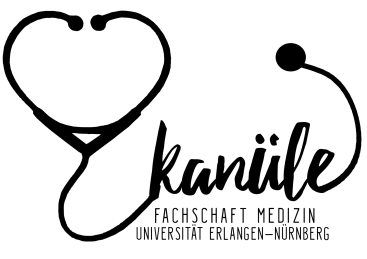 Alle wichtigen Infos zu den Blockpraktika auf einen Blick …Vergesst nicht, zu jedem Praktikum einen Kittelausweis mit Hülle mitzunehmen!Stand: September 2017, alle Angaben ohne Gewähr,  Matthias Kaufmannwww.kanuele.deFachschaft Medizin der FAU Erlangen-Nürnberg#gutelehre #gutelauneBlockpraktikumSemesterTreffpunkt am ersten TagBeginn MitbringenDauerAnwesenheits-pflicht/PrüfungArbeitsmedizin (Seminar + Begehung)10 (9)http://www.arbeitsmedizin.uni-erlangen.de/lehre/blockpraktikum.shtml http://www.arbeitsmedizin.uni-erlangen.de/lehre/blockpraktikum.shtml -5 Tage + 1 Tag Betriebs-begehungja/neinAugenheilkunde8vor Großem Hörsaal Kopfklinik8:15 Uhr-2 x 45 minja/neinChirurgie9Alte Chirurgie, EG, Konferenzraum8:15 UhrStethoskop10 Tageja/jaDermatologie9Seminarraum INZ 01.7369:30 Uhr-5 Tageja/neinFrauenheilkunde10 (9)Frauenklinik, Bibliothek7:25 UhrStethoskop4 Tageja/jaInnere Medizin I und 
Innere Medizin II9 und 10Med 1: INZ, PforteMed 2: INZ, Eingang HerzambulanzMed 3: INZ, Stat. B 2 – 2, 2. StockMed 4: INZ, Stat. D 0 – 3 , EGMed 5: INZ, Direktion, 2. Stock8:00 UhrStethoskop2 x 4 Tage (I) und 1 x 4 Tage (II)ja/jaKinderheilkunde10 (9)Eingang Hörsaal bei Fr. Meixner8:00 Uhr 5 EUR für Spind2 Wochen 
(8 Tage davon)ja/jaNeurologie10 (9)Kopfklinik, 1. OG, Wartebereich Direktion Neurologie8:30 UhrStethoskop, Augenleuchte5 Tageja/neinNotfallmedizin10Simulations- und Trainingszentrum der Anästhesiologischen Klinik8:00 Uhr-3 Tageja/jaOrthopädie9Röntgenbesprechungsraum, EG, Flügel C 8:00 UhrSportbekleidung für Untersuchungskurs3 Tageja/neinPalliativmedizin92. OG Palliativmedizin Besprechungsraum8:45 Uhr-2,5 Tagenein/neinPsychiatrie8Großer Hörsaal Kopfklinik13:00 Uhr-6 Tageja/jaPsychosomatik8Kleiner Hörsaal Kopfklinik14:00 Uhr-5 Tage über 2 Wochenja/neinRechtsmedizin9Hörsaal Rechtsmedizin9:15 Uhr-1 Tagja/neinSchmerzmedizin9wechselnde Hörsäle und Zeiten (StudOn)wechselnde Hörsäle und Zeiten (StudOn)ausgedruckter Laufzettel (StudOn)2,5 Tageja/neinUrologie9Waldkrankenhaus 1. OG, Besprechungsraum Urologie (nach Treppenhaus hinter C-Station)7:30 Uhr-3 Tageja/nein